עזר לצבי עניני ראש השנה ב'סליחות - מקור המנהגמפניני הרב עמ' קנדסליחות - זמן אמירתןמפניני הרב עמ' קנהי"ג מדות – דבר שבקדושהמפניני הרב עמ' קנגעשרת ימי תשובה – שיר המעלותמגן אברהם נד:ב ודגול מרבבה שםקידוש קודם התקיעות – דעת הרב יוסף אליהו הענקיןקובץ הפרדס (מד:א), קובץ נועם (טז עמ' קיא), לב עיברא (עמ' מח), תשובות עיברא (לג:א-ב), לוח עזרת תורה, שו"ת גבורות אליהו (אורח חיים קנח-קס) ועוד כהנהדם ירוקנדה יט.תוספות סוכה לא. ד"ה ירוקמפניני הרב עמ' קצחאתרוג הירוקשו"ת משכנות יעקב ח"א עמ' 5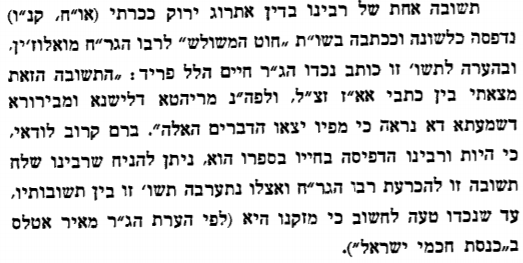 שו"ת משכנות יעקב ח"א אורח חיים סימן קנו (קישור)חוט המשולש סימן כג משו"ת הגאון רבינו חיים זצ"ל (קישור)חסידי אשכנזשו"ת משכנות יעקב חלק א סימן קכא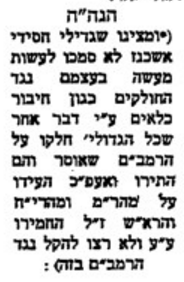 נפש הרב עמ' כR’ Ephraim Kanarfogel: Peering Through the Lattices: Mystical, Magical, and Pietistic Dimensions in the Tosafist Periodשהחיינו בליל ראש השנהרא"ש ראש השנה ג:ידולענין זמן בליל שני כתב רש"י בתשובה רבותינו אמרו שאין אומרים אלא ביום ראשון לפי שהן קדושה אחת וכיומא אריכתא דמי מה שאין כן בשני ימים טובים של גליות שהן משום ספק ושתי קדושות הם ואומר זמן בשניהם. אבל אני אומר שצ"ל בו זמן וכן נוהגין במקומינו ובכל המקומות שעברתי ואין חילוק בין י"ט של ר"ה לשאר ימים טובים של גליות אלא לענין ביצה ומחובר אסור את של זה בזה וטעמא משום דאף בזמן ב"ד פעמים שהיו עושין שניהם יום טוב אע"פ שלא היה שם ספק דיום שני היה עיקר יום טוב והיו גומרים יום ראשון בקדושה כדי שלא יזלזלו לשנה הבאה אבל לענין זמן ממה נפשך אי ספיקא הוא אומר ואי אמנהגא דב"ד סמכינן שהיום נוהגים קודש ולמחר קודש אומר זמן(ע) דהא מיום שני היו מונין תיקון המועדות והוא עיקר ר"ה וצ"ל בו זמן וכן הלכה ע"כ. וכן כתב רשב"ם בשם רש"י זקנו וכן מסתבר טעמא הלכך י"ל זמן גם ביום שני. והגאונים כתבו שאין לומר זמן בשני לא בקדוש ולא בשופר. וכן כתב רבינו יצחק בר יהודה. ובעל העיטור כתב כרש"י. וכן השיב רבינו משולם בר קלונימוס ז"ל. וטוב שיקח אדם פרי חדש ויניחנו לפניו ויברך שהחיינו ויהיה דעתו על הפרי ויצא ידי ספק וכן היה אומר רבינו מאיר ז"ל. 